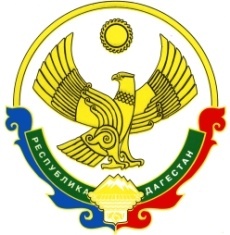 РЕСПУБЛИКА ДАГЕСТАНАдминистрация Муниципального района «Бабаюртовский район»МКОУ "Бабаюртовская СОШ № 3 им. З.А. Мартункаева"368060, с. Бабаюрт, ул. Ирчи Казака № 80тел : 89298773793       эл/почта:babayurtsosh3@mail.ruПРИКАЗ06.04.2020 г                                                                     № 43«Об организации учебного процесса в период карантина»Во исполнение Указа Президента Российской Федерации №239 от 02.04.2020 «О мерах по обеспечению санитарно-эпидемиологического благополучия населения на территории Российской Федерации, в связи распространением новой коронавирусной инфекции (2019-nCoV)», в соответствии с приказом Минпросвещения России №103 от 17.03.2020 «Об утверждении временного порядка сопровождения реализации образовательных программ начального общего, основного общего, среднего общего образования и дополнительных общеобразовательных программ с применением электронного обучения и дистанционных технологий», постановлением Главного государственного санитарного врача Российской Федерации №7 от 18.03.2020 «Об обеспечении режима изоляции в целях предотвращения распространения COVID-19», письмом Минпросвещения России №ГД-39/04 от 19.03.2020 «О направлении методических рекомендаций», письмом Роспотребнадзора №02/3853-2020-27 от 10.03.2020 «О мерах по профилактике новой коронавирусной инфекции (COVID-19)» в целях обеспечения санитарно-эпидемиологического благополучия обучающихся и предупреждения распространения новой коронавирусной инфекции (2019-nCoV),ПРИКАЗЫВАЮ:1. Работникам школы обеспечить работу в штатном режиме с 07.04 по 30.04 2020 года с соблюдением профилактических мер по защите коронавирусной инфекции.2. Перевести учебный процесс обучающихся 1-11 классов на основании заявлений родителей (законных представителей) на дистанционный режим обучения с 07.04 по 30.04. 2020 года.3. Учителям-предметникам обеспечить прохождение учебного материала в дистанционном режиме для обучающихся, пожелавших уйти на карантинные мероприятия с 07.04 по 30.04. 2020 года.4. Классным руководителям 1-11 классов:- довести приказ до сведения родителей в срок до 07.04 по 30.04. 2020 года;- составить списки учащихся, пожелавших перейти на дистанционное обучение по заявлению родителей;- организовать передачу заданий от учителей – предметников до обучающихся с 06.04 по 30.04 2020 2020 года.5. Контроль за исполнением приказа возлагаю на заместителя директора по учебно- методической работе Девееву Д.Я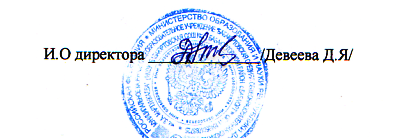 